КТО Я? И ЧЕГО Я ХОЧУ?Я ЗНАЮ, ЧТО ДЕЛАТЬ!Сейчас важно принять для себя решение, сделать шаг сегодня, чтобы завтра желания стали реальностью. Готов ли ты изменить свое отношение к жизни и к себе, перестать равнодушно наблюдать за теми, кто «правит» твою жизнь, вернуть уверенность в своем сегодня и завтра?Я – ЧЛЕН ПРОФСОЮЗА!Все в нашей жизни зависит только от нас, от того с каким настроем мы идем по жизни – живем активно, предлагаем и действуем, или плывем по течению.ПРОФСОЮЗ МОЖЕТ МНОГОЕ, НО ТОЛЬКО ВМЕСТЕ С КАЖДЫМ ИЗ ВАС!Люди часто склонны задавать себе такой вопрос! И очень важно честно и правильно себе на него ответить.- Я хочу хорошую работу- Я хочу заработную плату, обеспечивающую нормальную жизнь мне и моей семье- Я хочу с удовольствием идти на работу, а вечером с радостью возвращаться домой- Я хочу благополучия и уверенности в своем завтра и завтра моих детей- Я хочу жить интересной жизнью, ответственно работать, ярко проводить свой досуг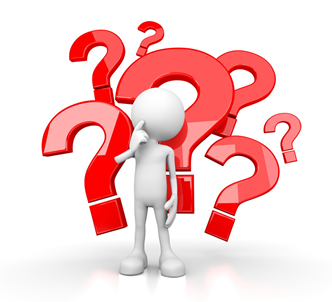 